ОПЕРАТИВНЫЙ ЕЖЕДНЕВНЫЙ ПРОГНОЗвозникновения и развития ЧС, связанных с состоянием (изменением) погодных условий и РХБ обстановки на территории Краснодарского краяна 29 февраля 2016 года.Подготовлен на основе информации «КЦГМС» филиала ФГБУ «Северо-Кавказское УГМС», ФГБУ «СЦГМС ЧАМ», Кубанского БВУ, Государственного управления ветеринарии Краснодарского края, филиала ФГУ «Россельхозцентр» по Краснодарскому краю, Управление Федеральной службы по надзору в сфере защиты прав потребителей и благополучия человека по Краснодарскому краю1. Обстановка.1.1. Чрезвычайные ситуации.За прошедший период на территории Краснодарского края чрезвычайных ситуаций не отмечалось. 1.1.1. Метеорологическая: в прошедшие сутки местами в крае прошли кратковременные дожди, температура воздуха немного повысилась.1.1.2. Прогноз погоды представленный «КЦГМС» филиалом ФГБУ «Северо-Кавказское УГМС» на ближайшие сутки с 1800 28 февраля 2016 г. до 1800 29 февраля 2016 г.:По Краснодарскому краю: ночью местами кратковременный дождь, днем без осадков. Местами туман. Ветер восточный 3-8 м/с. Температура воздуха ночью 2-7° тепла, при прояснении местами до 0...-2°; днем 11-16°, местами до 20°.На Черноморском побережье: ночью местами кратковременный дождь. Местами туман. Ветер восточный, юго-восточный 5-10 м/с, местами порывы до 14 м/с. Температура воздуха ночью 5-10°, днем 12-17°.По г. Краснодару: без осадков. Временами туман. Ветер восточный 3-8 м/с. Температура воздуха ночью 6-8°, днем 16-18°.На последующие  сутки  01-02.03.16 г.1.2. Гидрологическая: за прошедшие сутки на  реках края отмечались не значительные  колебания  уровней. Неблагоприятных отметок не достигали.Прогноз: существенных изменений на водных объектах края не прогнозируется.1.3.Геологическая: в норме.Прогноз: активизации экзогенных процессов не прогнозируется.	1.4. Лавиноопасность: высота снежного покрова на г.Аибга (МО г.Сочи) 162 см.  Прогноз: по данным ФГБУ «СЦГМС ЧАМ» 29.02.2016: в горах Б.Сочи выше            1000 м – слабая лавинная опасность. На автодороге А-149 Адлер – Красная Поляна нелавиноопасно. 1.5. Сейсмическая: в норме.Прогноз: возможна сейсмическая активность на территории муниципальных образований: Новокубанский, Отрадненский, Успенский районы и гг.Армавир, Анапа, Геленджик, Новороссийск, Сочи.1.6. Техногенная: 1.6.1. Обстановка по пожарам: за прошедшие сутки  в крае было зафиксировано 4 пожара, спасено -2 погиб – 1 человек.	1.6.2. ДТП: за прошедшие сутки на автомобильных дорогах края произошло 6 ДТП, в результате пострадало 5 человек, спасено 5 человек, погибших – нет.	1.6.3. ВОП:27.02.2016 от ОД ЕДДС МО Крымский район поступило сообщение о том, что в х.Павловском, в поле (районе ул. Мотросова), обнаружено 2 артиллерийских снаряда (калибр 76 мм), времен ВОВ. Угрозы населению нет. Силами полиции было выставлено оцепление, подана заявка в РВК на разминирование. 1.7. Радиационная, химическая и бактериологическая: в норме.1.8. Биолого-социальная обстановка:Происшествия на водных объектах: за прошедший период на водных объектах края происшествий не зарегистрировано.1.8.2.Эпидемиологическая обстановка: в норме.1.8.3.Эпизоотическая обстановка: в норме.1.8.4.Фитосанитарная обстановка: в норме.2. Прогноз чрезвычайных ситуаций.2.1 Природного характера.2.1.1. 29 февраля в горах на территории муниципальных образований Апшеронский, Мостовской районы и г.Сочи существует вероятность возникновения ЧС и происшествий, связанных с:обрывом воздушных линий связи и электропередач; выходом из строя объектов жизнеобеспечения;увеличением травматизма и гибелью населения, находящегося в горах;перекрытием автомобильных дорог, мостов, тоннелей; затруднением в работе транспорта, увеличением ДТП.Источник ЧС и происшествий – сход снежных лавин в горах. 2.1.2. 29 февраля на территории муниципальных образований: Апшеронский, Лабинский, Мостовский, Отрадненский, Туапсинский районы и гг.Геленджик, Горячий Ключ, Новороссийск, Сочи существует вероятность возникновения ЧС и происшествий, связанных с:перекрытием автомобильных и железных дорог;повреждением опор ЛЭП и мостов, газо-, водо-, нефтепроводов, объектов жизнеобеспечения;разрушением жилых домов, строений, строительных площадок;возможным травматизмом и гибелью людей.Источник ЧС и происшествий – оползни, обвалы, просадка грунта, МО Сочи,  Краснополянский горный кластер– сход селей).  2.2. Техногенного характера:29 февраля в крае возможны ЧС и происшествия, связанные с:авариями на объектах ЖКХ, на объектах энергетики;гибелью людей в результате ДТП;затруднением в работе транспортной инфраструктуры из-за тумана;гибелью людей на пожарах;в связи с отопительным сезоном возможно увеличение количества бытовых пожаров, приводящее к гибели людей, при использовании неисправных электронагревательных приборов, перекала печей, а также несоблюдения правил пожарной безопасности.2.3. Биолого-социального характера:в связи с отопительным сезоном возможно увеличение случаев отравлений угарным газом;в связи с активизацией эпидемиологического процесса по заболеваемости гриппом и ОРВИ проводится усиленный санитарно-карантинный контроль в пунктах пропуска через государственную границу Российской Федерации Краснодарского края за прибывающими и убывающими транспортными средствами из заграницы и состоянием здоровья пассажиров. на территории края существует вероятность возникновения новых очагов заболеваний: АЧС на свиноводческих предприятиях, сибирской язвой крупного рогатого скота на молочно-товарных фермах и в личных подсобных хозяйствах;3. Рекомендации.Общие предложения:довести прогноз до глав городских и сельских поселений, руководителей туристических групп, руководителей предприятий, организаций, аварийно-спасательных формирований;проверить готовность аварийно-спасательных формирований и органов управления к выполнению задач по предупреждению и ликвидации ЧС;проверить готовность средств эвакуации, техники, плавсредств;подготовить места эвакуации;проверить работу систем оповещения населения;организовать дежурство руководящего состава;поддерживать на необходимом уровне запасы материальных и финансовых ресурсов для ликвидации чрезвычайных ситуаций.По предупреждению и смягчению последствий от воздействия схода снежных лавин:не допускать выхода неорганизованных групп и техники в горные районы края; усилить контроль над регистрацией групп туристов, направляющихся в горные районы, и обеспечить их достоверной информацией о метеоусловиях на маршрутах;обеспечить готовность аварийных бригад к реагированию на авариях на объектах жизнеобеспечения и в системах энергоснабжения;ограничить движение транспорта по горным дорогам и перевалам;коммунальным и дорожным службам принять меры по расчистке автодорог в условиях неблагоприятных гидрометеоявлений.По противооползневым мероприятиям:организациям энергоснабжения усилить контроль за функционированием трансформаторных подстанций, линий электропередач и технологического оборудования, находящихся в опасной зоне;проверить систему связи и оповещения;	уточнить планы действий по предупреждению и ликвидации возможной ЧС;уточнить необходимость и местонахождение материально-технических средств необходимых для ликвидации возможной ЧС;организациям, эксплуатирующим авто и ж/д дороги усилить контроль за оползневыми участками, принять меры по своевременной расчистке дорог в случае сходов оползней.По противопожарным мероприятиям:организовать контроль пожарной обстановки и проведение в полном объеме превентивных мероприятий.По смягчению последствий от землетрясений:главе муниципального образования необходимо докладывать об обстановке на месте ЧС;проводить сбор, обработку и обмен информацией с места ЧС в установленном порядке;провести экстренное оповещение населения и подготовить места эвакуации людей;определить объем и степень повреждения различных зданий и сооружений, оценить состояние социально-значимых объектов;исключить или ограничить возможности поражения от вторичных факторов (отключение электросетей, централизованной подачи газа и др.).организовать проверку, расположенных в зоне ЧС опасных объектов (химически-опасные объекты, склады и т.д.);провести обследование ГТС (дамбы обвалования, плотины) на наличие повреждений и возможной угрозы затопления.По предупреждению ДТП:обеспечить готовность спасательных служб к реагированию на ДТП и аварии на других видах транспорта;совместно с территориальными органами ГИБДД МВД России реализовать меры по предупреждению возникновения ЧС и аварийных ситуаций на автомобильных трассах;организовать контроль маршрутов, по которым осуществляются перевозки туристов автотранспортом повышенной проходимости с целью обеспечения безопасности туристов.По противоэпидемиологическим мероприятиям:совместно с территориальными органами Роспотребнадзора и другими заинтересованными органами исполнительной власти организовать взаимодействие по усилению контроля за недопущением развития эпидемиологического процесса по заболеваемости гриппом и ОРВИ.По противоэпизоотическим мероприятиям:организовать контроль по эпизоотической (АЧС, сибирская язва у крупного рогатого скота), эпидемиологической, фитосанитарной обстановках и проведение в полном объеме превентивных мероприятий.ОД ЕДДС доложить в письменном виде в оперативную дежурную смену Главного управления МЧС России по Краснодарскому краю по факсу 8-861-267-18-57 или на электронный адрес omip@cuks23.ru до 16.00 28.02.2016:время получения Ежедневного оперативного прогноза;список должностных лиц, кому доведено «В том числе ГИБДД, МВД, ДРСУ, Автодор» и время доведения;проведенные превентивные мероприятия;уточненный состав дежурных сил и средств.СОД ЦУКС ГУ МЧС Россиипо Краснодарскому краю          полковник  вн. службы п/п		Р.Н. РябченкоИсполнитель:А.Н.Косов322-01-033, 8(861)268-67-93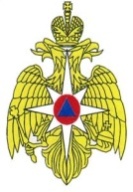 МЧС РОССИИ ФЕДЕРАЛЬНОЕ КАЗЕННОЕ УЧРЕЖДЕНИЕ «ЦЕНТР УПРАВЛЕНИЯ В КРИЗИСНЫХ СИТУАЦИЯХ ГЛАВНОГО УПРАВЛЕНИЯ МЧС РОССИИ ПО КРАСНОДАРСКОМУ КРАЮ» (ФКУ «ЦУКС ГУ МЧС России по Краснодарскому краю»)ул. Мира, 56, Краснодар,  350063, тел./fax: (861) 262-25-14cuks23@cuks23.ru«28» февраля 2016 № 23/17- 1025На № _________ от ____________Главам муниципальных образованийКраснодарского края(через ЕДДС)По Краснодарскому краю: Без осадков. Ветер юго-восточный 7-12 м/с, местами порывы 13-18 м/с. Температура воздуха ночью 3-8° тепла, 02.03 местами до 13°; днем     13-18°, местами до 22°; 02.03 15-20°, в отдельных пунктах до 26.°На Черноморском побережье: побережье температура воздуха ночью 6-11°, днем 11-16°, по югу до 20°.